Пошаговая процедура поступления в Академию туризма в АнталииОзнакомьтесь с информацией на нашем сайте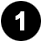 Отправьте на адрес mail@seftour.ru сканированные документы: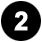 ЗаявлениеАнкетаХарактеристика с предыдущего места учебыДокумент об образовании (аттестат или табель с оценками)Загранпаспорт (страница с фотографией и данными)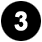 Получаете договор, счет, решение приемной комиссии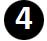 Оплачиваете обучение в соответствии с выставленным счетом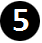 Получаете документы на визу от Академии и подаете документы на визу в своем регионе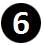 Приезжаете на обучение, привозите с собой оригиналы следующих документов: ЗаявлениеАнкетаХарактеристика с предыдущего места учебыДокумент об образовании (аттестат или табель с оценками)Загранпаспорт (страница с фотографией и данными)Свидетельство о рождении (для несовершеннолетних)Фотографии цветные 3x4 см  –  4 шт.Медицинская справка (Форма 086 У)Справка на ВИЧ (предоставляется по приезду на обучение)